§599-C.  Nondisclosure agreements1.  Employer defined.  As used in this section, unless the context otherwise indicates, "employer" has the same meaning as in section 615, subsection 3.[PL 2021, c. 760, §1 (NEW).]2.  Certain preemployment and employment agreements prohibited.  An employer may not require an employee, intern or applicant for employment to enter into a contract or agreement that waives or limits any right to report or discuss unlawful employment discrimination, as defined and limited by Title 5, chapter 337, subchapter 3, occurring in the workplace or at work-related events.[PL 2021, c. 760, §1 (NEW).]3.  Certain settlement, separation and severance agreements prohibited.  An employer may not require an employee, intern or applicant for employment to enter into a settlement, separation or severance agreement that includes a provision that:A.  Limits an individual's right to report, testify or provide evidence to a federal or state agency that enforces employment or discrimination laws;  [PL 2021, c. 760, §1 (NEW).]B.  Prevents an individual from testifying or providing evidence in federal and state court proceedings in response to legal process; or  [PL 2021, c. 760, §1 (NEW).]C.  Prohibits an individual from reporting conduct to a law enforcement agency.  [PL 2021, c. 760, §1 (NEW).][PL 2021, c. 760, §1 (NEW).]4.  Settlement, separation or severance agreement requirements.  A settlement, separation or severance agreement may include a provision that prevents the subsequent disclosure of factual information relating to a claim of unlawful employment discrimination, as defined and limited by Title 5, chapter 337, subchapter 3, only if:A.  The agreement expressly provides for separate monetary consideration for the provision in addition to anything of value to which the employee, intern or applicant for employment is already entitled;  [PL 2021, c. 760, §1 (NEW).]B.  The provision applies to all parties to the agreement to the extent otherwise permitted by law;  [PL 2021, c. 760, §1 (NEW).]C.  The agreement clearly states that the individual retains the right to report, testify or provide evidence to federal and state agencies that enforce employment or discrimination laws and to testify and provide evidence in federal and state court proceedings; and  [PL 2021, c. 760, §1 (NEW).]D.  The employer retains a copy of the agreement for 6 years following the execution of the agreement or the end of employment, whichever is later. Records required to be kept by this paragraph must be accessible to any representative of the Department of Labor at any reasonable hour.  [PL 2021, c. 760, §1 (NEW).]Nothing in this section may be construed as limiting the use of nondisclosure agreements to protect the confidentiality of proprietary information, trade secrets or information that is otherwise confidential by law, rule or regulation.[PL 2021, c. 760, §1 (NEW).]5.  Enforcement.  The Department of Labor shall enforce this section.  In addition, the Attorney General may bring an action under this section to impose a fine or to enjoin further violation.  An employer that intentionally violates this section commits a civil violation for which a fine of up to $1,000 may be adjudged.[PL 2021, c. 760, §1 (NEW).]SECTION HISTORYPL 2021, c. 760, §1 (NEW). The State of Maine claims a copyright in its codified statutes. If you intend to republish this material, we require that you include the following disclaimer in your publication:All copyrights and other rights to statutory text are reserved by the State of Maine. The text included in this publication reflects changes made through the First Regular and First Special Session of the 131st Maine Legislature and is current through November 1. 2023
                    . The text is subject to change without notice. It is a version that has not been officially certified by the Secretary of State. Refer to the Maine Revised Statutes Annotated and supplements for certified text.
                The Office of the Revisor of Statutes also requests that you send us one copy of any statutory publication you may produce. Our goal is not to restrict publishing activity, but to keep track of who is publishing what, to identify any needless duplication and to preserve the State's copyright rights.PLEASE NOTE: The Revisor's Office cannot perform research for or provide legal advice or interpretation of Maine law to the public. If you need legal assistance, please contact a qualified attorney.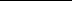 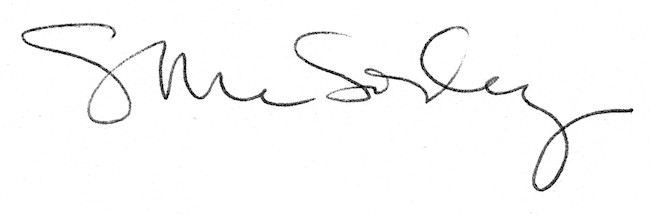 